Cuarto crecienteFases de la Luna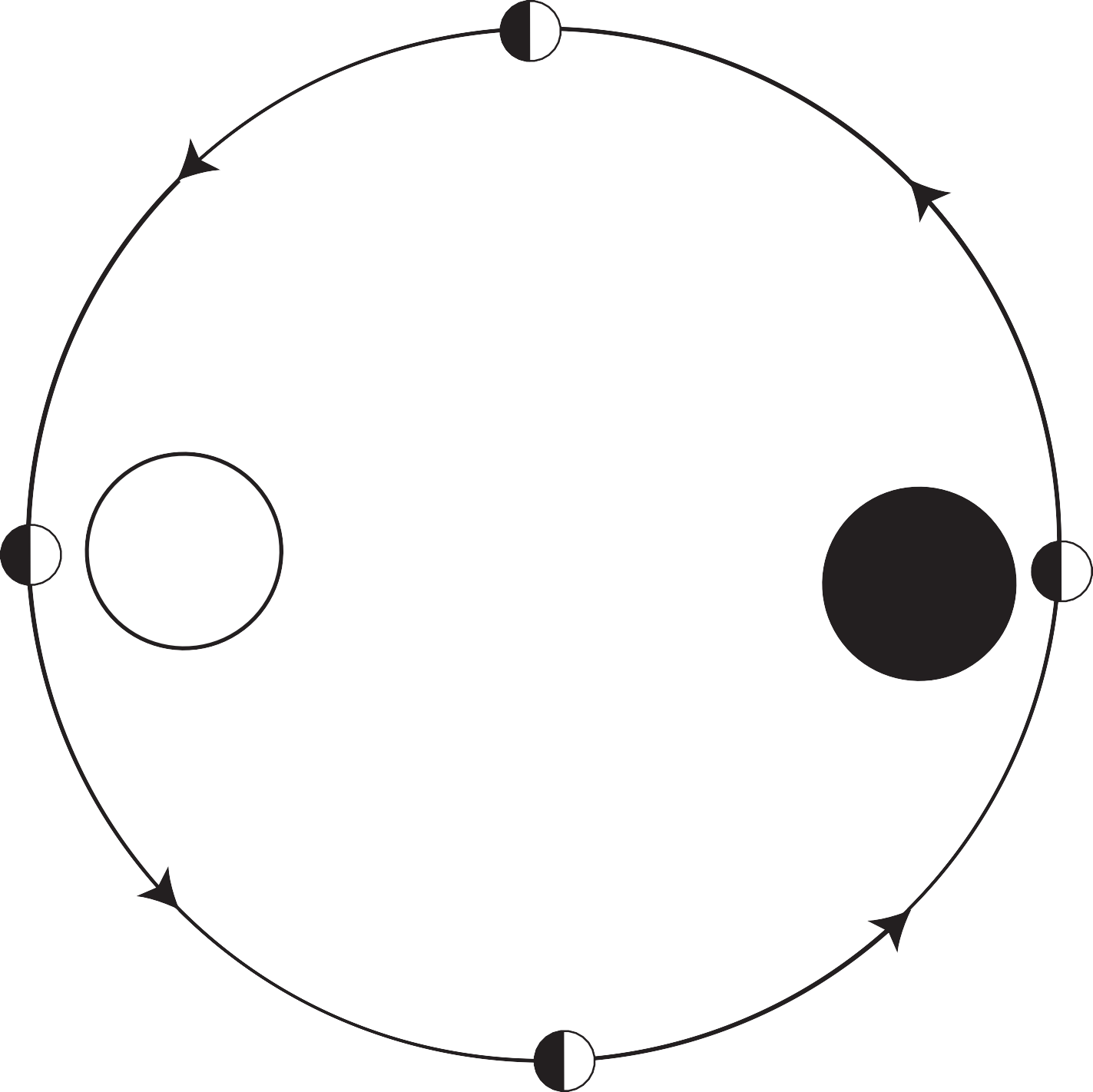 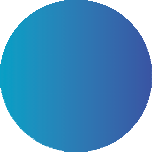 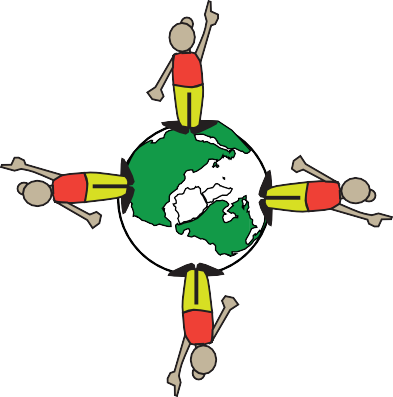 Luna nueva